Муниципальное бюджетное общеобразовательное учреждение«Средняя общеобразовательная школа №5»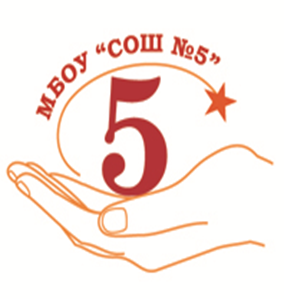 Конспект музыкального занятияв старшей группе«Мамочка моя»Подготовила:Музыкальный руководитель Бурковская Клара Сергеевнаг. Бийск, 2022Конспект музыкального интегрированного занятия ко Дню Материдля детей 5-6 лет.Цель: воспитывать нравственные качества (любовь, бережное, заботливое отношение к маме) через интеграцию различных видов искусств – поэзию, музыку, живопись.Задачи:Слушать и узнавать инструментальную музыку; называть композитора; подбирать музыкальные инструменты; соответствующие эмоционально-образному содержанию пьесы; определять характер музыки; соотносить характер музыки цветовому спектру (музыкальная палитра).Развивать певческие навыки тембрового слуха, интонации; развивать выразительность речи, используя прилагательные, синонимы; развивать цветовое восприятие – различать и называть многообразие оттенков цвета.Воспитывать нравственные качества – любви к маме, желание заботиться о ней, доставлять радость; воспитывать интерес к восприятию произведений изобразительного искусства.Материалы, оборудование:• мультимедийное оборудование: проектор, экран, компьютер, презентация;• музыкальные инструменты; • музыкальные произведения: пьеса «Мама» П. И. Чайковского, «Вальс» И. Брамса.Предварительная работа: знакомство с произведениями П. И. Чайковского (слушание, разбор характера музыки, разучивание с детьми стихотворений о маме, рассматривание иллюстраций художников, посвященных образу матери, упражнения на цветовые ассоциации, составление цветовых палитр по настроению.Деятельность педагогаДеятельность детейВремяМузыкальный руководитель: Ребята, сегодня, у нас необычное занятие. К нам в гости пришли ваши мамы и мы будем говорить о празднике, посвящённому маме, который отмечается в последний день осени – «День Матери», но для начала давайте настроимся на занятие, и поприветствуем друг друга.Дети входят в зал под запись песни «Мама – ты на свете лучше всех» (муз. В. Плешак), и встают полукругом к гостямМузыкальная песенка -приветствие «Доброе утро»Дети садятся на стулья, расположенные полукругом.3 минМ.Р.: На свете добрых слов немало, Но всех добрее и важней одно.Из двух слогов простое слово – «Мама»,Нет слов дороже, чем оно!М.Р.: Какое у вас настроение, ребята, в минуты общения с мамой?-А когда мамы нет дома, что вы испытываете?-Грустно было и маленькому Пете, когда его мама уехала из дома на несколько дней. Петя очень любил свою маму, скучал по ней. В печали Петя сел к роялю, долго что-то бормотал про себя, напевал и подбирал на клавишах. Наконец сочинил музыку. Пьеса получилась немного грустной, но ведь и вправду грустно, когда мама уезжает. Прошли годы, маленький Петя вырос и стал композитором, которого узнали и полюбили все люди на земле за его прекрасную музыку.На экране появляется портрет Чайковского (слайд №)-А вы, ребята, узнали, о ком идёт речь?-Радостное, весёлое, прекрасное, душевное, спокойное и т. д.печаль, тоску, скуку, грусть, неуютно.Это композитор Пётр Ильич Чайковский.3 мин-Музыка, которую мы услышим сегодня, написана П. И. Чайковским специально для «Детского альбома» и тоже посвящена самому близкому и дорогому для каждого из нас человеку. «Мама» – так и называется эта пьеса. -Какой характер у музыки?-Да, она звучит плавно, спокойно, нежно, ласково, задумчиво. Ребята, какие чувства выразил композитор в своём произведении к маме? Как он относился к своей маме?Звучит пьеса «Мама» из детского альбома П. И. Чайковского Музыка нежная, спокойная, задумчивая.-Пётр Ильич Чайковский любил свою маму, не огорчал её, относился к ней с нежностью, любовь.4мин-Музыка Чайковского без слов, как называется такая музыка?-Какой инструмент исполняет пьесу?-Ребята, здесь на столе есть различные музыкальные инструменты, назовите их и скажите какие подходят к пьесе «Мама»?-А почему вы не подходят барабан, бубен, ложки?-Музыкальные инструменты вы подобрали, а сейчас мы попробуем подобрать цвета к этой пьесе? В этом нам поможет музыкально-цветовая палитра.-Инструментальная.-Фортепиано.-Колокольчики, бубенцы.- Потому, что эти музыкальные инструменты не подходят из-за своего громкого, глухого звука.Проводится дидактическая игра «Разноцветные лепестки»Цель игры: закрепить знаний об основных цветах и их оттенках, развивать умение соотношения цвета.Ход игры: под «Вальс» И. Брамса дети подбирают лепестки с подходящими цвета из цветовой палитры, обосновывают свой выбор. Находят лишний цвет, объясняют, почему именно выбранный цвет считают лишним.5 мин-Какие цвета вы выбрали? Почему?-Вот какая у нас получилась цветовая палитра. Это очень нежные, ласковые, приятные оттенки, такие же, как мамины руки, мамина забота, мамины сказки, песенки на ночь. Все мамы имеют вторую профессию - хозяйка дома. Они ухаживают за детьми, мужем, готовят, убирают, стирают и делают еще очень много разных домашних дел. Сейчас вашему вниманию сценка «Три мамы».- Всё прекрасное на земле связано с именем женщины, матери. Она рождает новую жизнь. Кто согреет теплым словом, нежно погладит, ласково посмотрит, расскажет добрую сказку, споёт колыбельную песню?-Голос у мамы нежный, мягкий, его мы не спутаем ни с каким другим. Давайте поиграем в игру: «Угадай, кто поёт»-Мы ещё маленькие и купить подарок не можем. Зато можем подарить маме песню. Но прежде давайте настроим свои голоса Воспитатель: Ребята, сегодня мы с вами подарили нашим мамам хорошее настроение! Когда придете сегодня домой, обнимите свою маму, поцелуйте её, и скажите ей добрые нежные слова. Не забывайте, что маму нужно чаще радовать.Пожелаем нашим мама быть всегда здоровыми, счастливыми, а мы пообещаем не огорчать их. Спасибо всем, кто пришёл на наше занятие  и разделил с нами прекрасное настроение! Розовый, зелёный, голубой, светло-фиолетовый, потому что они светлые, нежные, приятные.Сценка-Мама, мамочка.Музыкально- дидактическая игра: «Кто поёт»Распевка: «Дружная семья» Исполнение песни «Ах, какая мама!»7 мин